Årsmöte Susedalens Kör & Ridklubb 2022-02-23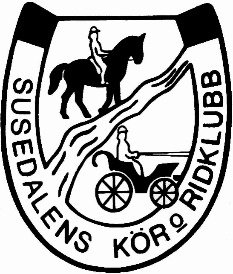 Dagordning:§ 1	Mötets öppnande.§ 2	Val av ordförande för mötet.§ 3	Val av sekreterare för mötet.§ 4	Fastställande av röstlängd.§ 5	Val av protokolljusterare och rösträknare.  § 6	Fastställande av dagordning.§ 7	Fastställande om mötet blivit i laga ordning utlyst.§ 8	Föredrag av styrelsens verksamhetsberättelse.§ 9	Föredragning och godkännande av ekonomisk berättelse.§ 10	Föredragning och godkännande av revisionsberättelse.§ 11	Beslut om ansvarsfrihet för styrelsen verksamhetsåret 2021.§ 12	Beslut om antal styrelseledamöter och suppleanter inom ramen för det i 17§ andra stycket, 1 ordförande, 3 ordinarie ledamöter samt 3 suppleanter.§ 13	Val av ordförande i föreningen.§ 14	Val av övriga styrelseledamöter jämte suppleanter, 3 ordinarie ledamöter, 3 suppleanter.§ 15	Val av ungdomsledamot jämte personlig suppleant utsedda av ungdomssektionen.§ 16	Fastställande av eventuella sektioner förutom ungdomssektion.§ 17	Val av två revisorer och en revisorsuppleant.§ 18	Val på ett år av 1 ordförande och1  ledamot i valberedningen.§ 19	Val av ombud SvRFs och distriktets allmänna möten och ev andra möten där föreningen har rätt att representera med ombud.§ 20	Fastställande av årsavgift för nästkommande år.§ 21	Övriga ärenden som enligt § 13 kan upptas till beslut på årsmöte.§ 22	Sammanträdets avslutande.